ДЕПАРТАМЕНТ ОБРАЗОВАНИЯ ЯРОСЛАВСКОЙ ОБЛАСТИ
ИНСТИТУТ РАЗВИТИЯ ОБРАЗОВАНИЯ
Согласовано:
Проректор по сопровождениюрегиональных проектов                        А.В. Репина А.В.Дополнение к плану работы  Института развития образования на июнь 2015(реализация региональных проектов и программ) 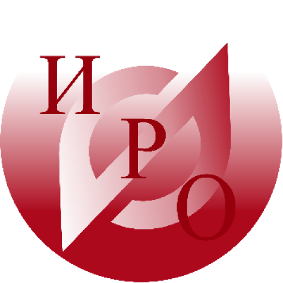 УТВЕРЖДАЮ
ректор ИРО
А.В. Золотарева
« 04» июня  2015 г.
Категория слушателейКод, форма и название мероприятия, объём часовДаты проведенияВремя и место проведенияВид финансированияРегиональная инновационная площадка «Развитие образцов субъектно-ориентированного педагогического процесса в основной школе в рамках реализации ФГОСРегиональная инновационная площадка «Развитие образцов субъектно-ориентированного педагогического процесса в основной школе в рамках реализации ФГОСРегиональная инновационная площадка «Развитие образцов субъектно-ориентированного педагогического процесса в основной школе в рамках реализации ФГОСРегиональная инновационная площадка «Развитие образцов субъектно-ориентированного педагогического процесса в основной школе в рамках реализации ФГОСРегиональная инновационная площадка «Развитие образцов субъектно-ориентированного педагогического процесса в основной школе в рамках реализации ФГОСУчастники проекта РИПСеминар «Планирование изменений в образова-тельной среде школы»6 час.18.06.2015 - 18.06.201510:00г. Тутаев СОШ № 7 БюджетУчастники проекта РИПСеминар «Планирование изменений в образова-тельной среде школы»6 час.09.06.2015 -09.06.201510:00г. Тутаев Левобережная СОШБюджетУчастники проекта РИПCеминар «Планирование изменений в образова-тельной среде школы»6 час.10.06.2015 - 10.06.201510:00г. ТутаевСОШ № 4 Центр образования БюджетУчастники проекта РИПCеминар «Планирование изменений в образова-тельной среде школы»6 час.15.06.2015 - 15.06.201510:00г. Тутаев Центр детского творчества БюджетУчастники проекта РИПCеминар «Планирование изменений в образова-тельной среде школы»6 час.08.06.2015 - 08.06.201510:00г. РыбинскСОШ № 1БюджетУчастники проекта РИПCеминар «Планирование изменений в образова-тельной среде школы»6 час.05.06.2015 - 05.06.201512:30г. РыбинскСОШ № 6БюджетУчастники проекта РИПСеминар «Планирование изменений в образова-тельной среде школы»6 час.05.06.2015 - 05.06.201515:00г. РыбинскЦентр детского туризма БюджетПроект «Развитие кадрового потенциала системы образования Ярославской области»Проект «Развитие кадрового потенциала системы образования Ярославской области»Проект «Развитие кадрового потенциала системы образования Ярославской области»Проект «Развитие кадрового потенциала системы образования Ярославской области»Проект «Развитие кадрового потенциала системы образования Ярославской области»Руководители проблемных групп сельских учителейСовещание  руководите-лей проблемных групп16 .06.11.00,ИРО ауд.204БюджетПроект «Развитие служб медиации в образовательных организациях Ярославской области»Проект «Развитие служб медиации в образовательных организациях Ярославской области»Проект «Развитие служб медиации в образовательных организациях Ярославской области»Проект «Развитие служб медиации в образовательных организациях Ярославской области»Проект «Развитие служб медиации в образовательных организациях Ярославской области»Команды проекта МР (по списку)Вебинар "Восстанови-тельный подход  к реше-нию конфликтов в образо-вательной организации и организация школьной службы примирения"15.06-17.069.00 – 18.00ИРОБюджет, ОЦПКоманда проекта г. Переславль-ЗалесскийСеминар «Использование метода школьной медиации в профилактике безнадзорности правона-рушений несовершенно-летних»19.06г. Переславль - ЗалескийБюджет, ОЦПУчастники конферен-ции КДНПрезентация ММК: «Профилактика правона-рушений несовершенно-летних и защита их прав: межведомственный подход»23.0610.00ИРОБюджет, ОЦП